Anamnese formulier 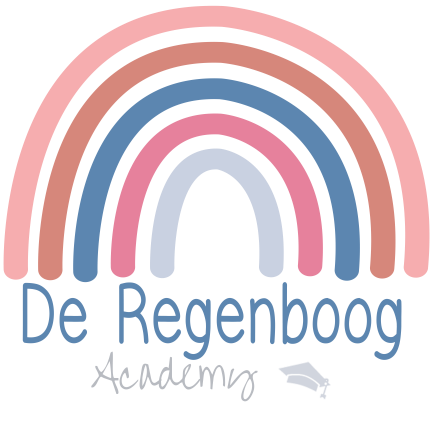 Om een goed beeld te krijgen van de ontwikkeling van jouw kind vraag ik je deze lijst in te vullen. Deze lijst zal gebruikt worden om dieper in te kunnen gaan op de onderdelen waar de zorgen naar uitgaan. Sommige vragen zijn mogelijk niet van toepassing op jouw kind of op jouw situatie. Deze vragen kun je overslaan. Bij voorbaat hartelijk dank voor het invullen.Naam kind:     Geboortedatum:  Ingevuld door:     Telefoonnummer:  Datum:  ONTWIKKELINGSANAMNESE (Eventueel doorstrepen en/of aanvullen)Zwangerschap	Was de zwangerschap gepland/gewenst?De zwangerschap is zonder veel stress / een beetje stressvol / zeer stressvol verlopen. Waardoor werd de stress veroorzaakt?Hoe is het verloop van de eventuele eerdere zwangerschappen en geboorten, eventuele miskramen of abortus?Hoe was het lichamelijke welbevinden van de moeder? Was er sprake van gebruik van medicatie / alcohol / drugsWaren er complicaties / vloeien / dreigende miskraam / zwangerschapsvergiftiging / dieet / medicijnen / ziekenhuisopname / verslaving / andere bijzonderheden.Hoe was het psychisch welbevinden van de moeder?Hoe was de gezinssituatie?BevallingDe bevalling was in het ziekenhuis; poliklinisch/ medische indicatie / thuis?Rustig verlopen / vroeggeboorte / op tijd / te laat / spontaan / ingeleid / 	keizersnee: gepland / ongeplandHoe lang duurde de bevalling, waren er complicaties: navelstreng om de nek / stuitligging / vacuüm / tang / meconium in vruchtwater / zuurstofgebrek of iets andersHuilde het kind direct, was de huidskleur wit / blauw / geel /andere kleur. Wat was de Apgarscore / gewicht.Heeft het kind in de couveuse gelegen, wat was de reden, hoelang?Hoe was de beleving, bijzonderhedenVroegkinderlijke ontwikkelingVoeding:Borstvoeding / flesvoeding: waarom welke keuze / hoe lang, hoe verliep overgang van borst naar flesVerliep de voedingssituatie bevredigend voor ouders en kind? Was het een vlotte drinker / veelvuldig spugen / krampjes /  voedingsproblemen.Hoe verliep de overgang van vloeibaar naar vast voedsel.Gedrag:Huilde het kind als baby veel / weinig?Hoe was het temperament van de baby, was het prikkelbaar, alert, actief, gespannen of juist ontspannen en rustig? Sloot dit aan bij het temperament van de ouders?Hoe was het contact vanuit het kind: lag het ontspannen in de armen van de ouders. Of was er meer sprake van overstrekken?Maakte uw baby oogcontact en reageerde het op uw praten en oogcontact? Heeft u uw baby wel eens meegedragen in een draagdoek of draagzak?In welke mate is er sprake geweest van eenkennigheid? Maakte het kind onderscheid tussen bekenden of vreemden.Is/was er sprake van scheidingsangst en zo ja wanneer?Heeft het kind geduimd / had het een speen / een vaste knuffel of een ander voorwerpHoe was het psychisch welbevinden van de ouders: gevoelens van bezorgdheid, onzekerheid, falen, overbelast zijn.Hoe was de gezinssituatie het eerste jaar. Waren er problemen met betrekking tot de relatie / huisvesting / financiën / regelen van een oppas. Motoriek:Op welke leeftijd kon het kind kruipen……...mnd, lopen…………mnd,  fietsen………….jaar, zwemmen………..jaar.Zijn er ten aanzien van de motorische ontwikkelingen opvallende situaties te melden. Omschrijft u het kind als onhandig en stijf of als handig en soepel?Spraak/taal:Wanneer sprak het kind de eerste woordjes en welke.Waren er spraakproblemen, hoe was de verstaanbaarheid voor ouders. Op welke leeftijd was het verstaanbaar voor vreemden. Was er sprake van stotteren.Zijn er problemen geweest met betrekking tot het gehoor, zo ja welke.Was het taalgebruik en taalbegrip meer / of minder dan verwacht gezien zijn leeftijd. Hoe merkte u dat. Kon het kind zijn wensen duidelijk maken via taal.Is er hulp geweest bij de spraakontwikkeling. Waarvoor en hoelang (bijv logopedie)ZindelijkheidWanneer was het kind zindelijk: plassen overdag……….jaar, plassen ‘s nachts……..jaar, ontlasting overdag…… jaar, ontlasting ‘s nachts………..jaar.Is er sprake geweest van strijd rondom het zindelijk worden. Is er ooit terugval geweest.Heeft het kind last gehad van obstipatie (verstoppingen), wanneer.Koppigheidsfase (tussen de twee en ruim drie jaar)Was er sprake van een koppigheidsfase, wanneer.Hoe ging  u als ouders hier mee om?GEDRAGSANAMNESE (hoe het kind zich nu gedraagt)(per ontwikkelingsgebied; niet chronologisch)SlapenSlaapt het kind alleen, heeft het een eigen kamer, wie brengt het naar bed, hoe verloopt het bed ritueel, wat is bedtijd.Heeft het kind bij de ouders in bed geslapen, zo ja, wanneer is dat gestopt.Is er sprake van inslaapprobleem / doorslaapproblemen / dromen / nachtmerries / slaapwandelen / angstig / hoofd bonken / knarsetanden.EtenIs het kind een goede / slechte eter? Is er sprake van strijd rondom het eten?Snoept of drinkt het kind veel in vergelijking met leeftijdgenoten?Hoe verlopen de maaltijden: aan tafel / gezamenlijk / individueel / voor de tv.Wat zijn de reacties van de ouders? BijzonderhedenVerzorging/zelfredzaamheidZijn er bijzonderheden te noemen met betrekking tot het aan- en uitkleden, keuze van de kleding.Hoe is de zelfverzorging, zoals tandenpoetsen, zich wassen, douchen e.d.Krijgt het kind zakgeld, zo ja hoe gaat het daarmee om.SpelgedragSpeelt het kind bij voorkeur: alleen / broers- zussen / anderen / jongere- oudere kinderen / ouders.Gaat het kind zelf op verkenning uit, neemt het kind initiatieven, speelt het gevarieerd?Wat is het voorkeurspel van uw kind? Functiespelen (Klimmen, ballen, buitenkind)Constructiespel (bouwen, tekenen, creatief)Regelspelen (kaarten, knikkeren)Receptief spel (verhaal luisteren, T.V.)Fantasie-illusiespelen (vadertje/moedertje, poppen, soldaten)Electronisch speelgoed (Computer, X-box, PlayStation) Gaat het kind op in zijn spel. Hoe lang kan hij/zij ergens mee bezig zijn? Verveelt het zich snel? Sociale ontwikkelingHoe reageert het kind als de ouders weggaan en hoe als ze terugkomen?Hoe reageert het kind op de oppas / leidsters KDV of school, heeft het kind een voorkeur?Gaat het kind wel eens uit logeren, hoe verloopt dat?Heeft het kind een speciale band met iemand uit de omgeving?Gaat het kind bij anderen spelen / komen andere kinderen thuis spelen. Hoe verloopt dat?Heeft het kind vaste vriendjes, hoeveel en wat spelen ze meestal samen?Hoe verloopt de acceptatie in de groep. Wat is de rol: Meeloper / aanvoerder / verzoener / wordt geduld / genegeerd / gepestHoe is het gedrag in de groep te omschrijven: wild / baldadig / kattenkwaad / sociaal / rustig / onopvallend.Hoe zijn de reacties op verliezen en plagen bij spel?Is het kind lid van een club of (sport) vereniging. Welke en hoe verloopt dat?Seksuele ontwikkelingHeeft het kind gereageerd op verschil jongen-meisje. Op welke leeftijd?Stelt het  vragen over seksualiteit?Heeft het kind contact met zowel jongens als meisjes? Zo nee wanneer is dat veranderd.Is het kind voorgelicht, door wie. Hoe heeft het kind daarop gereageerd?Hoe zijn de reacties  van het kind op groeispurt, borstvorming, schaambeharing, eerste zaadlozing, menstruatie, stemverandering, puistjes, masturbatie?Hoe reageren de ouders op de groei. Is er sprake van verschillende normen tussen ouders en/of kind?Is er ooit sprake geweest van nare seksuele ervaringen. Op welke leeftijd en wat is er in grote lijnen gebeurd. Welke acties zijn ondernomen?Persoonskenmerken/temperamentstrekkenOmcirkel datgene wat kenmerkend is voor het kind.Passief	Actief (hyper)Introvert, terughoudend	Extravert, openGevoelig, kwetsbaar	Stabiel, kalmVerlegen	SpontaanSnel huilen	FlinkEigenzinnig	MeegaandAfhankelijk, gemakzuchtig	Onafhankelijk, zelfstandigKnuffelkind	Weinig lichamelijk contactZorgelijk, gespannen	Ontspannen Slordig	NetjesImpulsief 	Afwachtend, plannendOnmiddellijke behoeftebevrediging 	Kan behoeftes uitstellen-	Wat is de beste omschrijving van de grondstemming van het kind: Vrolijk / gedrukt / wisselend / boos / angstig / of iets anders …Hoe omschrijft het kind zichzelf, wat is zijn zelfwaardering?Is er sprake van een normbesef en hoe wordt dat gehanteerd?GedragsproblemenHeeft het kind last van bepaalde angsten: donker / scheiding van ouders / vreemden / nieuwe situaties / harde geluiden / spoken / dieren / dokter / ziekenhuis / doodIs er bij het kind sprake van nagelbijten / tandenknarsen / zich steeds herhalende bewegingen / andere nerveuze gewoontesHeeft het kind rituelen, dwangverschijnselen of opvallende gewoontes.Is er wel eens sprake geweest van staren / dromen / afwezigheid / flauwvallen. Zo ja wanneer.Is er sprake van: agressie / boosheid / driftbuien / bijten / vechten / treiteren. Zo ja noemt u dan voorbeeldenIs er sprake van teruggetrokken gedrag, sombere buien, neerslachtigheid, gevoelens van hopeloosheidIs er sprake van stelen / liegen / vernielen / spijbelen / weglopen. Zo ja noemt u voorbeelden. Is er weleens sprake van vreemd, oninvoelbaar gedrag?Is het kind opvallend koppig of jaloers?.Medische anamnese (van 0 tot nu)Omcirkel als een of meerdere situaties bij het kind aanwezig zijn (geweest) en geef daarachter de periode aan.Astma / bronchitis / eczeemDarmklachten / obstipatie / diarreeOorontstekingen / buisjes / veelvuldig doorprikkenHersenschudding / stuipen / wegrakingenongevallenmedicijn gebruik bijzonderheden gehoor/ ogen / groei / gewichtziekenhuisopname: wanneer / waarvoor / hoelang / reacties van kind en ouderserfelijke afwijkingen, ernstige ziektesdrugs / alcoholmazelen / bofhersenvlies ontstekingSchoolanamnese (van 4 jaar tot nu)Hoe is/was de reactie van het kind bij halen en brengen? Hoe reageerden de ouders?Is er sprake (geweest) van pestgedrag?Is er sprake van speciaal onderwijs/doubluresIs bij het voorgezet onderwijs de keuze conform verwachtingen ouders en kind/ overeenkomstig verschillende jaargangen of leerkrachten?Hoe zijn de prestaties: zijn er specifieke problemenHoe is de leerhouding / motivatie / schoolse inzetHoe omschrijft u de verhouding tussen kind en leerkrachtHoe omschrijft u de verhouding tussen kind en klasgenootjesHoe is de relatie tussen ouders en schoolGezinBent u: getrouwd of samenwonend met de vader/moeder van uw kindIs er sprake van eerdere huwelijk(en)Bent u gescheiden Is vader of moeder overleden Heeft u een samengesteld gezinHoe gaat het kind om met zijn moederHoe gaat het kind om met zijn vaderHoe gaat het kind om met broertjes/zusjesHoe was de reactie op de geboorte van andere kinderenHeeft een van uw kinderen ooit extra aandacht gevraagd in verband met ziekte / gedrag / schoolproblemenHebben er traumatische gebeurtenissen in het gezin/familie plaatsgevonden?Ziekten / overlijden / verhuizingen / werkloosheid / inwoning / pleegkinderenGaan ouders wel eens zonder de kinderen van huis? Zijn ouders tevreden over eigen sociale leven?Hoe is de woonsituatie, speelgelegenheid in en om het huis / tevredenheid van de gezinsledenOpvoedingHoe omschrijft u de opvoedingsstijl: bezorgd / toegeeflijk / streng.Hoe verschillen de ouders in aanpak opvoedingsstijl? Welke straf en beloningen hanteert u en wat is de reactie van uw kind hierop. Wie doet wat met de kinderen en wanneer.Welke regels zijn belangrijk in huis. Wie grijpt in bij overtreding en wie heeft het meeste gezag.Hoe wordt omgegaan met het uiten van boosheid en agressie.Zijn  ouders het eens over de aanpak.Is er tevredenheid over de taakverdeling.Bij wie komt het kind hulp vragen bij problemen?Hoe merken de ouders dat het kind problemen heeft?